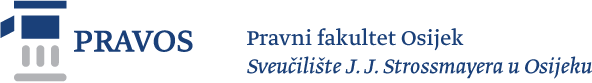 IME I PREZIME: _____________________________________OIB: _____________________________POTVRDAStudent/ica je izvršila sve obveze sukladno pravilima o posudbi knjižnične građe u Knjižnici Pravnog fakulteta Osijek.U Osijeku _______________________                                                                                   Potpis knjižničara:                                                                                            __________________________________
 -     -    -    -     -     -    -    -    -     -    -    -    -     -    -    -    -     -    -    -    -     -    -    -    -     -    -    -    -     -    -   
 Pravni fakultet Osijek
Stjepana Radića 13
31000 OsijekIME I PREZIME: _____________________________________OIB: _____________________________POTVRDAStudent/ica je izvršila sve obveze sukladno pravilima o posudbi knjižnične građe u Knjižnici Pravnog fakulteta Osijek.U Osijeku _______________________                                                                                   Potpis knjižničara:                                                                                            __________________________________